InleidingAlle kinderen en jongeren in Nederland verdienen een passende onderwijsplek, ook leerlingen die extra ondersteuning nodig hebben. Met de invoering van Passend Onderwijs zijn scholen verplicht een ondersteuningsprofiel op te stellen. In dit document staat het ondersteuningsprofiel van Gomarus VMBO beschreven. In dit profiel wordt aangegeven hoe binnen het Gomarus VMBO vorm wordt gegeven aan de basis- en extra ondersteuning voor leerlingen die dat nodig hebben boven de reguliere ondersteuning.In dit document wordt beschreven hoe de huidige situatie op Gomarus VMBO is met betrekking tot de visie op de ondersteuning van leren en de toelaatbaarheid en plaatsbaarheid van leerlingen. Daarnaast wordt ingegaan op de grenzen en de ambitie van de school, zowel intern als extern.Het ondersteuningsprofiel zal voortdurend worden gescreend op nieuwe informatie met betrekking tot Passend Onderwijs en relevante ontwikkelingen binnen de school, bij (keten)partners en bij onze omgevingsscholen. Het document zal waar nodig tussentijds worden aangepast. Onze school maakt deel uit van het samenwerkingsverband VO 20.01. Samen met alle scholen voor voortgezet (speciaal) onderwijs in de gemeente zorgen we ervoor dat er voor elk kind een passende onderwijsplek beschikbaar is. Op de website van het samenwerkingsverband www.passendonderwijsgroningen.nl staat aangegeven:welke schoolbesturen zijn aangesloten bij het samenwerkingsverband;de ondersteuningsprofielen van de scholen;wat de basisondersteuning is van alle scholen in het SwV. Wie zijn we en welk onderwijsaanbod is er op onze school?Het Gomarus College is een gereformeerde school. Het gereformeerde karakter van de school vormt de reden van haar bestaan. De binding tussen de school en de ouders is van groot en blijvend belang: de school wil onderwijs bieden dat in het verlengde van de opvoeding thuis ligt. De ouders maken onlosmakelijk deel uit van de gemeenschap die gevormd wordt binnen en rond de school waarbinnen leerlingen worden opgevoed en onderwezen, zodat ze op een goede manier hun volwassenheid ingaan. Of zoals ons motto het zegt: LEREN VOOR JE LEVEN. Nu en in de toekomst.Wat bieden we aanvullend op de basisondersteuning? Alle scholen in het samenwerkingsverband bieden basisondersteuning aan leerlingen. Deze basisondersteuning geldt voor alle scholen in het samenwerkingsverband en betreft een gezamenlijke afspraak over de basiskwaliteit op het gebied van ondersteuning aan leerlingen.De school ziet de ouders als volwaardige partners in het (ondersteunen) van het onderwijsproces gezien. De gemeenschappelijke identiteit is een prima basis voor een goede samenwerking.De school betrekt ouders bij de schoolloopbaan van hun kind. Dit gebeurt door middel van:Contactavonden naar aanleiding van het rapport, twee keer per jaarInformatieavonden. In alle leerjaren is er voor ouders/verzorgers een informatieavond gericht op het leerjaar waarin de leerling zit.Kennismakingsgesprek en individuele gesprekken tussen mentor en oudersInzage in de actuele prestaties van hun kind via MagisterBespreken individueel ontwikkelperspectief plan (OPP)Ouders kunnen meepraten en meedenken over schoolse zaken in de oudergeleding van de medezeggenschapsraad. Zij houden zich bezig met onderwerpen zoals beroeps- en klachtenregelingen, hoogte en besteding van vrijwillige ouderbijdragen, vakantieregelingen en de schoolkosten.Wat zijn de grenzen aan onze ondersteuning? Bij aanmeldingEr kunnen omstandigheden zijn waardoor plaatsing op onze school niet tot de mogelijkheden behoort. Hiervan kan sprake zijn als we ook met aanvullende ondersteuning in de school en eventueel vanuit gemeenten:als school niet kunnen voldoen aan de ondersteuningsbehoefte van de leerling en als het uitstroomperspectief van de leerling niet kan worden gerealiseerd in de klas; (de leerling moet leerbaar, stuurbaar en zelfredzaam zijn en een reële kans hebben een diploma te halen).als school vanwege het plaatsen van de leerling niet in staat zijn om de orde en rust te bewaren; (de leerlingen en hun gedrag mogen best een zekere mate van druk leggen op het lesgeven, het gedrag mag zeker niet leiden tot onveiligheid bij medeleerlingen en docenten en/of tot een (pedagogisch) onwerkbare situatie).als de ouders zich niet willen binden aan de identiteit van de school (niet kunnen of willen instemmen met de identiteit van de school).In de schoolgids zijn de geldende afspraken, regels en procedures vastgelegd.Bij aanmelding moeten ouders aangeven of ze verwachten dat hun kind ondersteuning nodig heeft om onderwijs te kunnen volgen. De school bekijkt of ze de ondersteuning kan bieden die de leerling nodig heeft. Wanneer dat niet lukt, zal in overleg met de ouders en de leerling naar een andere onderwijssetting gezocht worden. Rondom de grenzen van de ondersteuning blijft sprake van een grijs gebied, waarin de mogelijkheden per individuele leerling onderzocht worden.Wanneer er sterke twijfels zijn bij het behalen van een vmbo-diploma door de leerling in combinatie met het ondersteuningsaanbod van de vestiging, wordt er een MPO (meer partijen overleg) georganiseerd. In dit overleg wordt samen met de ouders bepaald welke school het beste aansluit bij het te verwachten leerrendement van de leerling, daarbij rekening houdend met zijn/ haar omstandigheden en compenserende factoren.
Na plaatsingIndien het op school na plaatsing niet lukt om de ondersteuning voor de leerling passend vorm te geven, dan heeft de school een inspanningsverplichting bij thuiszittende leerlingen die als volgt vormgegeven wordt:een thuiswerkplan, waarmee de leerling thuis aan het werk kan met de lesstof die in de groep/klas wordt aangeboden;twee keer per week twee uur aanwezigheid met begeleiding op school waarbij het thuiswerkplan wordt besproken, er extra instructie plaats kan vinden en toetsen kunnen worden afgenomen.Wat zijn onze ambities?Waar gaat de school zich de komende jaren in ontwikkelen als het gaat om de ondersteuning aan leerlingen? NiveauVerdiepingIntensiveringklasdifferentiatieOndersteuning:Kleinere klassen (we streven naar max. 15 leerlingen) Leer-werk-plek (huiswerk als middel om leerlingen leer-werkgedrag aan te leren en toe te werken naar zelfstandigheid. Belangrijk is de pedagogische component hierbij. Leerlingen leren vaardigheden en krijgen hulp hieraan te werken onder begeleiding van een docent. Deze begeleiding wordt 5 dagen per week, 2 uur per dag geboden.)Ondersteuning vanuit OPDC:ObservatieInzet expert-ondersteunersspreekuur schoolmaatschappelijk werkergroepExtra uitdaging wordt geboden in de vorm vanminder leertijdkortere instructiecomplexere stofextra vakkenvakken op een hoger niveauOndersteuning:herhaling instructieverlengde instructiemeer leertijdondersteunende materialenenkelvoudige leerstrategieënintensivering van een deel van het aanbod op groepsniveaubegeleiding van leerlingen rondom plannen en organiseren (geclusterd aanbod (Studiepunt)aan meerdere leerlingen).Ondersteuning vanuit het OPDCondersteuning leerlingen in een beschermde leeromgeving (kleine groep)Inzet expert-ondersteunersMission Possibleleerling Extra uitdaging wordt geboden in de vorm vanminder leertijdkortere instructiecomplexere stofextra vakkenvakken op een hoger niveauetc.Ondersteuning:Intensieve individuele ondersteuning en individuele ontwikkelingsgesprekken door expert-begeleidersstructureren & organiseren Extra mentor-uren herhaling instructiemeer leertijdleerstrategieënmeer concrete opgavenbegeleiding rondom plannen en organiserenOndersteuning vanuit het OPDCondersteuning leerlingen in een beschermde leeromgeving (kleine groep)Inzet expert-ondersteunersOpvang op het OPDCNiveauVerdiepingIntensivering1. klasToepassen Gomarus les (5 rollen van de docent)Versterking didactisch niveau en variatie klassenmanagementVersterking pedagogische aanpakKlassenmanagementInzet expert-ondersteuners bij handelingsgerichte aanpak 2. groepVersterken mentoraatVersterken mentoraat3. leerling uitbouwen van de differentiatieInzet expert-ondersteuners bij handelingsgerichte aanpak en ambitieuze OPP’sBij de leerlingen met een visuele beperking eerder inspelen op het aanpassen van het lesmateriaal.Van 81: vorm geven veilige instroom.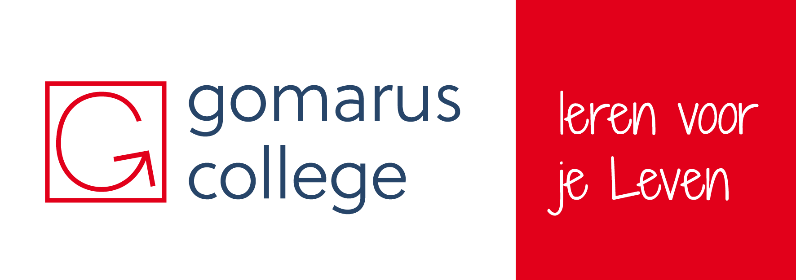 